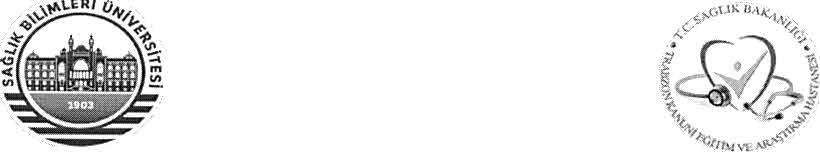 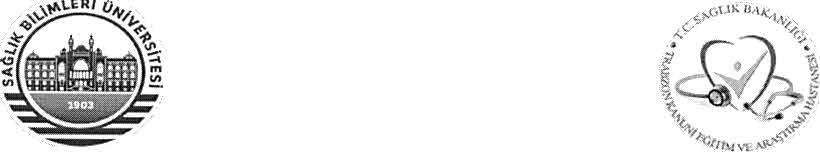 T.C.SAĞLIK BİLİMLERİ ÜNİVERSİTESİ TRABZON TIP FAKÜLTESİKANUNİ EĞİTİM VE ARAŞTIRMA HASTANESİAİLE HEKİMLİĞİ ANABİLİM DALIGEBELİKTE GEÇİRİLEN COVID-19 HASTALIĞININTEİZMDE DOĞUM AĞIRLIĞI ÜZERİNE ETKİSİNİN DEĞERLENDİRİLMESİ(TIPTA UZMANLIK TEZİ)TRABZON/2022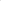                                                                     …../…../202İmzaAs. Dr. ……………..                                                                   Prof. Dr………………..İmzaKurum Eğitim Sorumlusu